.Intro: 32 Count/15 Secs (Start on Main Vocals)Side Touches X2. Right Scissor Step. Hold/Clap.Side Touches X2. Left Scissor Step. Hold/Clap.*Restart here on Wall 5 facing 12.00*Right Grapevine. Scuff. Grapevine 1/4 Left. Scuff.Step Scuff X2 (Making 1/2 turn Left). Right Jazz Box. Cross.*Restart: To keep the dance in phrase there is a restart on Wall 5 (12.00) after 16 Counts / Section 2.Contact: krazy_kark@hotmail.com - www.karlwinsondance.moonfruit.comShattered Dreams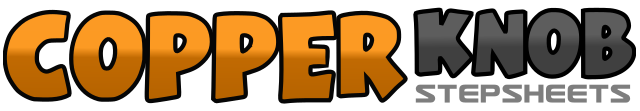 .......Count:32Wall:4Level:Beginner.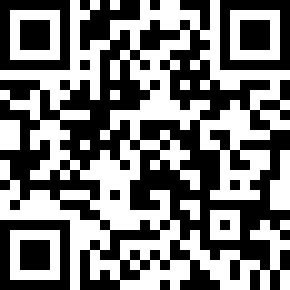 Choreographer:Karl-Harry Winson (UK) - December 2012Karl-Harry Winson (UK) - December 2012Karl-Harry Winson (UK) - December 2012Karl-Harry Winson (UK) - December 2012Karl-Harry Winson (UK) - December 2012.Music:When You Say My Name - The Overtones : (Album: Higher - iTunes)When You Say My Name - The Overtones : (Album: Higher - iTunes)When You Say My Name - The Overtones : (Album: Higher - iTunes)When You Say My Name - The Overtones : (Album: Higher - iTunes)When You Say My Name - The Overtones : (Album: Higher - iTunes)........1 – 2Step Right to Right side. Touch Left beside Right.3 – 4Step Left to Left side. Touch Right beside Left.5 – 6Step Right to Right side. Close Left beside Right.7 – 8Cross Step Right over Left. Hold (Clap).1 – 2Step Left to Left side. Touch Right beside Left.3 – 4Step Right to Right side. Touch Left beside Right.5 – 6Step Left to Left side. Close Right beside Left.7 – 8Cross step Left over Right. Hold (Clap).1 – 2Step Right to Right side. Cross step Left behind Right.3 – 4Step Right to Right side. Scuff Left beside Right.5 – 6Step Left to Left side. Cross step Right behind Left.7 – 8Make 1/4 Left stepping Left forward. Scuff Right beside Left. (9 O’clock)1 – 2Make 1/4 turn Left stepping Right forward. Scuff Left beside Right. (6 O’clock)3 – 4Make 1/4 turn Left stepping Left forward. Scuff Right beside Left. (3 O’clock)5 – 6Cross Right over Left. Step back on Left.7 – 8Step Right to Right side. Cross step Left over Right.